 ΕΜΠΙΣΤΕΥΤΙΚΗ ΣΥΣΤΑΤΙΚΗ ΕΠΙΣΤΟΛΗ(Συμπληρώνεται από το πρόσωπο που έχει υποδειχθεί από τον υποψήφιο)Ονοματεπώνυμο υποψηφίου ( ΜΕ ΚΕΦΑΛΑΙΑ) :Για πόσο χρονικό διάστημα γνωρίζετε τον υποψήφιο και με ποια ιδιότητα ;Παρακαλούμε αξιολογήστε τον υποψήφιο ως προς τα κατωτέρω κριτήρια /       χαρακτηριστικά:3. Παρακαλούμε αναφέρατε οποιαδήποτε άλλη πληροφορία νομίζετε ότι θα βοηθούσε στην πληρέστερη αξιολόγηση του υποψηφίου, ως προς την καταλληλότητά του να παρακολουθήσει και να ολοκληρώσει με επιτυχία μεταπτυχιακές σπουδές.4. Με πόση έμφαση θα προτείνατε τον υποψήφιο για το συγκεκριμένο μεταπτυχιακό   πρόγραμμα;  Τον συστήνω ανεπιφύλακτα.	 Τον  συστήνω απλώς Τον συστήνω με επιφύλαξη	 Δεν τον  συστήνωΕυχαριστούμε για τον χρόνο που διαθέσατε. Το Τμήμα μας δεν δέχεται ξεχωριστές εκθέσεις / συστατικές επιστολές. Αν όμως το επιθυμείτε, μπορείτε να το κάνετε, αφού συμπληρώσετε το παρόν έντυπο.Υπογραφή 		ΗμερομηνίαΟνοματεπώνυμο ΒαθμίδαΊδρυμα Διεύθυνση Τηλέφωνο  	 Fax Η συστατική επιστολή να σταλεί προς:Πανεπιστήμιο Πελοποννήσου, Τμήμα Οικονομικών ΕπιστημώνΓραμματεία  Π.Μ.Σ. «ΟΔΔΥΔΟΕ» Θέση Σέχι, πρώην τέταρτο πεδίο βολής, Τρίπολη, Τ.Κ. 22100, τηλ. 2710230128 e-mail: gian@uop.gr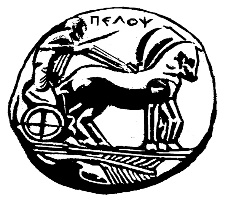 ΠΑΝΕΠΙΣΤΗΜΙΟ ΠΕΛΟΠΟΝΝΗΣΟΥΣΧΟΛΗ ΟΙΚΟΝΟΜΙΑΣ ΚΑΙ ΤΕΧΝΟΛΟΓΙΑΣΤΜΗΜΑ ΟΙΚΟΝΟΜΙΚΩΝ ΕΠΙΣΤΗΜΩΝΠρόγραμμα Μεταπτυχιακών Σπουδών στην Οργάνωση και Διοίκηση Δημοσίων Υπηρεσιών, Δημοσίων Οργανισμών και Επιχειρήσεωνhttps://mapm.uop.grΠρόγραμμα Μεταπτυχιακών Σπουδών στην Οργάνωση και Διοίκηση Δημοσίων Υπηρεσιών, Δημοσίων Οργανισμών και Επιχειρήσεωνhttps://mapm.uop.grΑΡΙΣΤΟΣΠΟΛΥ ΚΑΛΟΣΚΑΛΟΣΜΕΤΡΙΟΣΚΑΤΩ ΤΟΥ ΜΕΤΡΙΟΥΑναλυτική και Συνθετική           ικανότηταΩριμότηταΙκανότητα  άμεσης επικοινωνίαςΙκανότητα να εργάζεται ανεξάρτηταΙκανότητα να συνεργάζεται με άλλουςΑυτοπεποίθησηΠροθυμία αναλήψεως πρωτοβουλιώνΔιοικητικές ικανότητεςΣυμπεριφορά προς τρίτουςΣυνολική εκτίμηση της καταλληλότητας του υποψηφίου για μεταπτυχιακές σπουδές